บันทึกข้อความ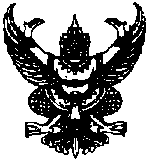 ส่วนราชการ สำนักงานคุ้มครองสิทธิและช่วยเหลือทางกฎหมายแก่ประชาชน โทร.  ๐ ๒๑๔๒ ๑๕๒๘ที่  อส ๐๐35(อก)/	วันที่	        กันยายน  2565			เรื่อง  ขออนุมัติเบิกจ่ายเงินค่าตอบแทนในการปฏิบัติหน้าที่เข้าเวรเพื่อให้คำปรึกษาฯ แก่ทนายความอาสาฯเรียน	ผู้อำนวยการสำนักการคลัง		ตามคำสั่งสำนักงานอัยการพิเศษฝ่ายช่วยเหลือทางกฎหมาย 2 ที่ 11/๒๕65 ลงวันที่ 1 สิงหาคม 2565 เรื่อง ให้ทนายความอาสาและทนายความอาสาอาวุโส ปฏิบัติหน้าที่ให้คำปรึกษากฎหมาย ณ สำนักงานอัยการพิเศษฝ่ายช่วยเหลือทางกฎหมาย 2 ซึ่งตามระเบียบสำนักงานอัยการสูงสุดว่าด้วยค่าตอบแทนและค่าพาหนะสำหรับทนายความอาสาและทนายความอาสาอาวุโสในการช่วยเหลือ       ทางกฎหมายแก่ประชาชน พ.ศ. 2562 ข้อ 8 กำหนดให้ทนายความอาสาและทนายความอาสาอาวุโส  มีสิทธิได้รับค่าตอบแทนการปฏิบัติหน้าที่เข้าเวร เพื่อให้คำปรึกษากฎหมายและแนะนำช่วยเหลือทางกฎหมายโดยทนายความอาสาได้รับค่าตอบแทนวันละ 1,000 บาท และ ทนายความอาสาอาวุโสได้รับค่าตอบแทน วันละ 1,200 บาท นั้น		สำหรับเดือนสิงหาคม ๒๕65 สำนักงานอัยการพิเศษฝ่ายช่วยเหลือทางกฎหมาย 2                        มีทนายความอาสาและทนายความอาสาอาวุโส เข้าเวรให้คำปรึกษาและแนะนำช่วยเหลือทางกฎหมาย จำนวน  22 ราย รวมเป็นเงินค่าตอบแทน จำนวน 67,200 บาท (หกหมื่นเจ็ดพันสองร้อยบาทถ้วน) รายละเอียดปรากฏตามเอกสารที่เกี่ยวข้องซึ่งแนบมาพร้อมนี้		จึงเรียนมาเพื่อพิจารณาอนุมัติและเบิกจ่ายค่าตอบแทนให้กับทนายความอาสาและทนายความอาสาอาวุโส ประจำสำนักงานอัยการพิเศษฝ่ายช่วยเหลือทางกฎหมาย 2 ตามระเบียบสำนักงานอัยการสูงสุดฯ ดังกล่าวต่อไปด้วย(นางสาวจันทิมา  ธนาสว่างกุล)รองอธิบดีอัยการ สำนักงานคุ้มครองสิทธิและช่วยเหลือทางกฎหมายแก่ประชาชน ปฏิบัติราชการแทนอธิบดีอัยการ สำนักงานคุ้มครองสิทธิและช่วยเหลือทางกฎหมายแก่ประชาชน